     SJEĆANJA  UZ MOLITVU I PLAMEN SVIJEĆEPovodom bladgana Svih svetih,  učenici    trećeg   i  četvrtog  razreda  PRO u Mošćenici, zapalili su svijeće  kraj spomenika za sve poginule branitelje. Molitvom , uz plamen svijeća  izrazili su zahvalnost i poštovanje žrtvama Domovinskog rata.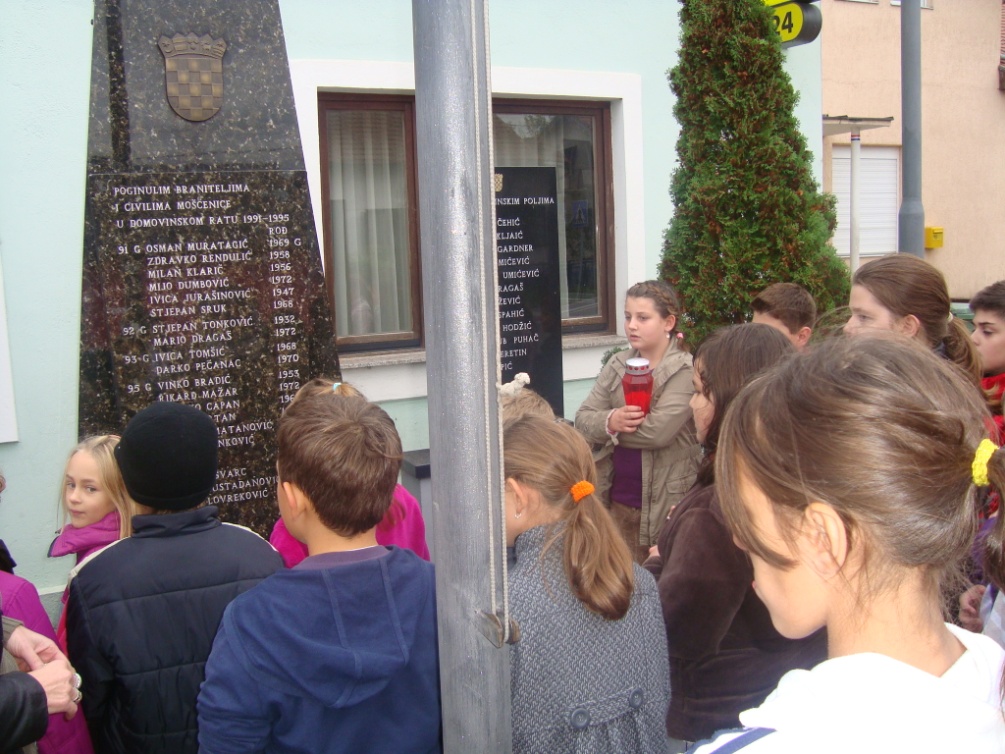 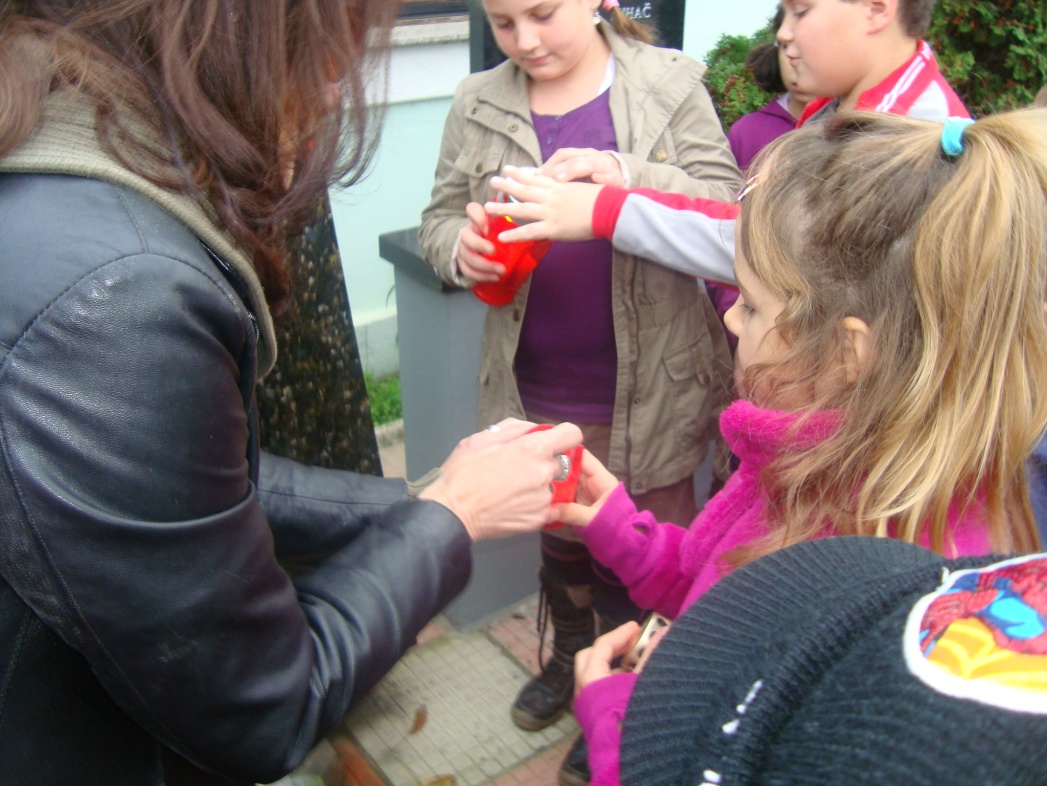 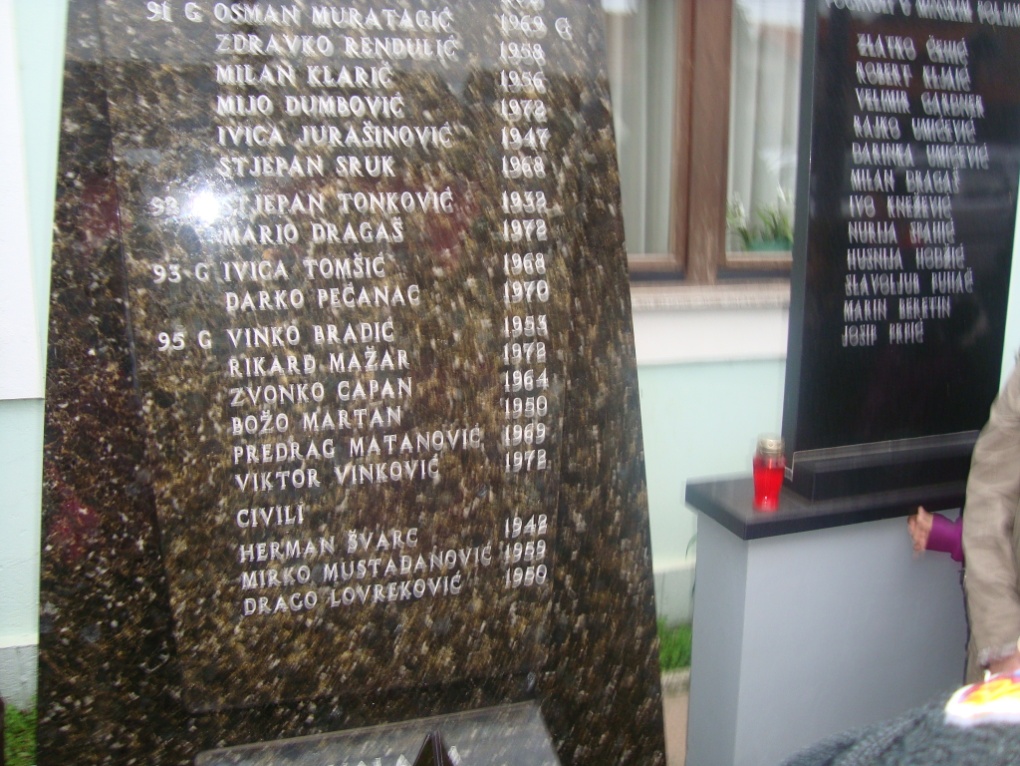 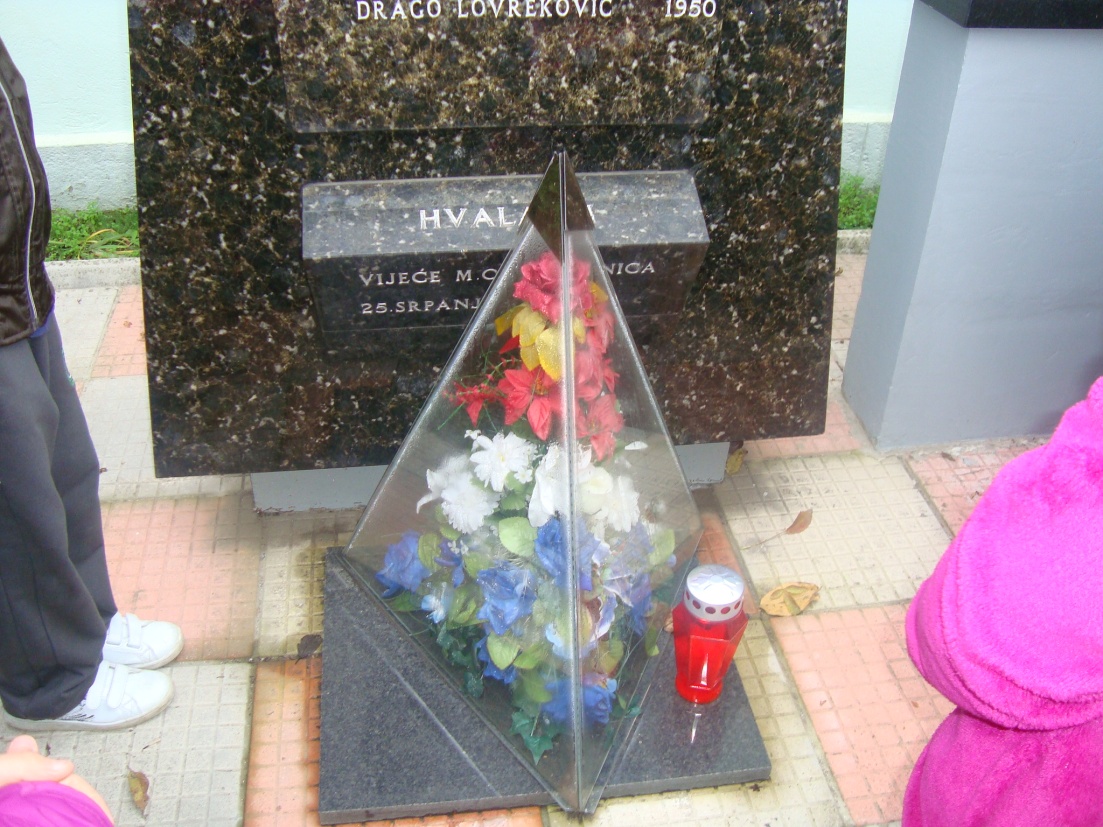                         Neka im je vječna slava i HVALA .